Sana (B.A Media)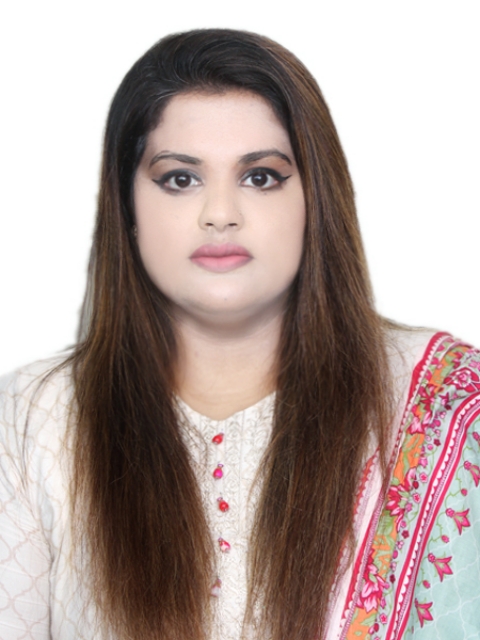 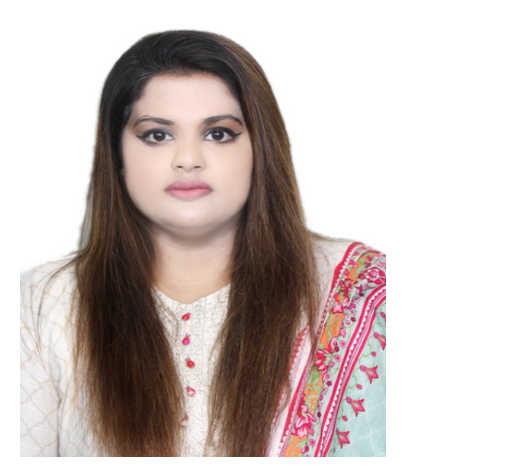 8 Years experiencedSales Coordinator Customer Servicedigital marketingUAE visit visa 16th feb 2023sana-404871@2freemail.com  / 0504753686Profile summary: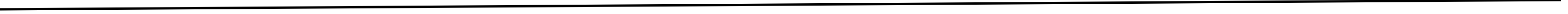 A passionate communication specialist with more than Eight years of work experience working with leading organizations in Pakistan. Specialties include Content Writing, Copy Writing, Editing, Digital Marketing, Branding, Image Building, SEO and PPC on Google, Facebook, Instagram, most importantly Public Relations.Currently on visit visa ready to relocate immediately to any Emirate of United Arab Emirate. willing to work in sales, customer service, administration and client service.Professional summary:BNZ Technologies, Lahore Pakistan                                                        Jan 2021, Nov 2022Communication ManagerCreating, implementing and overseeing internal and external communication programs to promote the work and products of the organization through marketing techniques.Pak Mission Society, Islamabad Pakistan                                               Oct 2018, May 2020Communication Manger & Project Manager – ScholarshipsWork closely with the Programme teams to create, implement and evaluate donor focused priority communication campaigns. Develop & Manage Pak Christian Forum and making partnership strategies for the forum. Develop & Manage Pak Christian Scholarship Program making fundraising strategies for the program.Diocese of Raiwind - Church of Pakistan, Lahore Pakistan                  May 2015, Sep 2018Communication Manger & Office AdministratorManaging files & Official matters, Taking care of Public relations and reputation of faith based organization in the society, organizing seminars, meetings, & events dealing with the partners of the organization.Ashraf Sugar Mills, Lahore Pakistan                                                    May 2013, March 2015Media Cell OfficerMedia Coordinator manage Social Media, (Official websites, Face-book Pages, Twitter, Blog,) & Taking care of all the public relations of the company.Education:BA (Hons) Media & Communication                                                 	Oct 2008, March 2013Forman Christian College – Charted UniversityLahore, Pakistan80% marks, CGPA 3.00 awarded as good character student.Certifications:Training in Conflict Sensitivity Programing, Oslo Norway             	October 2018Norwegian Church AidSecurity Training (Conflict/Disaster), Bangkok Thailand               	March 2018Act Alliance \Asian Ecumenical Youth Assembly,    Manado Indonesia              	May 2018(Country Representative) Christian Conference AsiaYoung Ambassador Peace in Asia,     Chingmai, Thailand            	June 2017(Country Representative) Christian Conference AsiaTo arrange interview, please contact us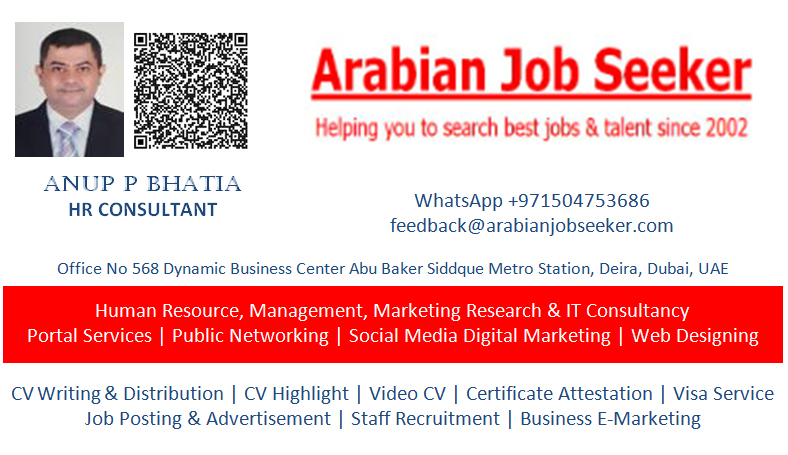 